NAME OF SCOUT:  _	Name and description of Activity:	Greenbelt Bike-And-Camp Trip, September 20-21. 2014, Greenbelt State Park, Greenbelt, MarylandDeparture date: Saturday, 9/20/14   Assembly time:  8 a.m.	Departure time:  8:30 a.m.From church parking lot	YES   	Other location:Return date and estimated time:  Sunday, 9/20/14, 11 a.mPARTICIPATION OF SCOUT AND ADULTS:Our son will participate in this Troop activity :	Yes		No	I will also participate in this activity: 	Yes		No		If Yes, Name: _____________________I can provide transport for this activity: 	Yes		No		How Many (including me): _____HOLD HARMLESS AGREEMENT (from BSA recommended Activity Consent Form and Approval by Parents):I understand that participation in Scouting activities involves a certain degree of risk and can be physically, mentally, and emotionally demanding. I have carefully considered the risk involved and have given consent for myself or my child to participate in this activity. I also understand that participation in this activity is entirely voluntary and requires participants to abide by applicable rules and standards of conduct. I release the Boy Scouts of America, the local council, the activity coordinators, and all employees, volunteers, related parties, or other organizations associated with the activity from any and all claims or liability arising out of this participation.In case of emergency involving my child, I understand every effort will be made to contact me. In the event I cannot be reached, I hereby give my permission to the medical provider selected by the adult leader in charge to secure proper treatment, including hospitalization, anesthesia, surgery, or injections of medication for my child. Medical providers are authorized to disclose to the adult in charge examination findings, test results, and treatment provided for purposes of medical evaluation of the participant, follow-up and communication with the participant’s parents or guardian, and/or determination of the participant’s ability to continue in the program activities. 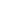 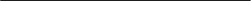 (Parent/Guardian signature)	(Date )FORM SUBMISSION REQUIRED:Submit this form and fees to:	Mr. Whitlock or Ms. Riley  No later than: Sept. 18, 2014
ACTIVITY FEES:	The fees for this activity are:	$25.00	Gas fees (give to driver):	$5.00Participants may have to bring a meal with them or purchase it on the road because the first troop- provided meal will not be served until:Breakfast	Lunch		Dinner	ON:		Friday		Saturday		SundayPlease note:Scouts who have not replied and paid fees by the above date may not be able to participate.Refunds will not be made if a scout or adult fails to participate.Fees will not be pro-rated for partial participation.Scouts should bring pocket spending money of $  _$5.00 to $10.00 if desired for snack in DC	(Scout MUST fill out this portion for overnight or longer campouts): 	“During this Troop campout, 
I will work on the following, specific rank requirement, merit badge requirement or leadership skill”______________________________________________________________________________________________________________________________________________________________________(Scout signature)	(Date )